DEMANDE D’ORDRE DE MISSION POURDES FRAIS DE DEPLACEMENT - avec accord préalable -FORMATION / EXAMEN : Goethe-Zertifikat NOM(S) DE(S) L’ENSEIGNANT(S) : 	 COLLEGE/LYCEE/ECOLE: 	 VILLE: 	 DATE (S) DU DEPLACEMENT AVEC HEURE DE DEBUT ET DE FIN DE MISSION: ………………………………………………………………………………………………………… LIEU (X) DU DEPLACEMENT : 	 OBJECTIFS: 	Ce document devra être adressé par le secrétariat de l’établissement (copie à l’enseignant) à :Rectorat- Darilv      6, rue de la Toussaint – 67975 Strasbourg Cedex 9    	            au moins 15 jours avant la date du déplacementET par voie électronique à : ce.maeri@ac-strasbourg.fr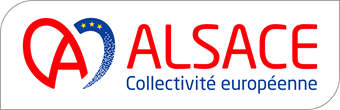 Signature valant pour accorddu chef d’établissement (si sur temps de travail) / de l’IEN de la circonscriptionNOM :DATE :                                                                                                     SIGNATURE :NOM :DATE :                                                                                                     SIGNATURE :